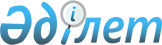 Об определении перечня должностей специалистов в области здравоохранения, социального обеспечения, образования, культуры, спорта и ветеринарии, являющихся гражданскими служащими и работающих в сельской местности, имеющих право на повышенные не менее чем на двадцать пять процентов должностные оклады и тарифные ставки
					
			Утративший силу
			
			
		
					Постановление акимата Карасуского района Костанайской области от 27 июня 2018 года № 92. Зарегистрировано Департаментом юстиции Костанайской области 13 июля 2018 года № 7973. Утратило силу постановлением акимата Карасуского района Костанайской области от 15 апреля 2020 года № 56
      Сноска. Утратило силу постановлением акимата Карасуского района Костанайской области от 15.04.2020 № 56 (вводится в действие по истечении десяти календарных дней после дня его первого официального опубликования).
      В соответствии с пунктом 9 статьи 139 Трудового кодекса Республики Казахстан от 23 ноября 2015 года, статьей 31 Закона Республики Казахстан от 23 января 2001 года "О местном государственном управлении и самоуправлении в Республике Казахстан" акимат Карасуского района ПОСТАНОВЛЯЕТ:
      1. Определить перечень должностей специалистов в области здравоохранения, социального обеспечения, образования, культуры, спорта и ветеринарии, являющихся гражданскими служащими и работающих в сельской местности, имеющих право на повышенные не менее чем на двадцать пять процентов должностные оклады и тарифные ставки согласно приложению к настоящему постановлению.
      2. Признать утратившим силу постановление акимата Карасуского района от 14 апреля 2016 года № 77 "Об определении перечня должностей специалистов в области социального обеспечения, образования, культуры, спорта и ветеринарии, являющихся гражданскими служащими и работающих в сельской местности, имеющих право на повышенные не менее чем на двадцать пять процентов должностные оклады и тарифные ставки" (зарегистрировано в Реестре государственной регистрации нормативных правовых актов под № 6382, опубликовано 7 июня 2016 года в информационно-правовой системе "Әділет").
      3. Государственному учреждению "Отдел экономики и бюджетного планирования акимата Карасуского района" в установленном законодательством Республики Казахстан порядке обеспечить:
      1) государственную регистрацию настоящего постановления в территориальном органе юстиции;
      2) в течение десяти календарных дней со дня государственной регистрации настоящего постановления направление его копии в бумажном и электронном виде на казахском и русском языках в Республиканское государственное предприятие на праве хозяйственного ведения "Республиканский центр правовой информации" для официального опубликования и включения в Эталонный контрольный банк нормативных правовых актов Республики Казахстан;
      3) размещение настоящего постановления на интернет-ресурсе акимата Карасуского района после его официального опубликования.
      4. Контроль за исполнением настоящего постановления возложить на курирующего заместителя акима Карасуского района.
      5. Настоящее постановление вводится в действие по истечении десяти календарных дней после дня его первого официального опубликования.
       "СОГЛАСОВАНО"
      Секретарь Карасуского
      районного маслихата
      ________________ С. Казиев
      27 июня 2018 года Перечень должностей специалистов в области здравоохранения, социального обеспечения, образования, культуры, спорта и ветеринарии, являющихся гражданскими служащими и работающих в сельской местности, имеющих право на повышенные не менее чем на двадцать пять процентов должностные оклады и тарифные ставки
      Должности специалистов здравоохранения:
      1) руководитель и заместитель руководителя государственного казенного предприятия;
      2) руководитель отделения, заведующие клиническими и параклиническими подразделениями;
      3) врачи всех специальностей;
      4) акушер (ка);
      5) диетическая сестра;
      6) зубной врач (дантист);
      7) медицинская (ий) сестра (брат);
      8) специалист общественного здравоохранения (статистик);
      9) лаборант (медицинский);
      10) провизор (фармацевт);
      11) специалист психолог;
      12) рентгенолаборант;
      13) социальный работник;
      14) фельдшер;
      15) медицинский регистратор.
      Должности специалистов социального обеспечения:
      16) руководитель Центра занятости населения района;
      17) специалист по социальной работе;
      18) консультант по социальной работе;
      19) специалист структурного подразделения центра (службы) занятости;
      20) социальный работник по уходу за престарелыми и инвалидами;
      21) социальный работник по уходу за детьми-инвалидами и инвалидами старше 18 лет с психоневрологическими заболеваниями;
      22) социальный работник по оценке и определению потребности в специальных социальных услугах.
      Должности специалистов образования:
      23) руководитель государственного учреждения и государственного казенного предприятия;
      24) руководитель государственного учреждения и государственного казенного предприятия: малокомплектной школы, дошкольной организации образования;
      25) заместитель руководителя государственного учреждения и государственного казенного предприятия (кроме малокомплектной школы);
      26) учителя всех специальностей организаций дошкольного, начального, основного среднего, общего среднего образования, в том числе учитель-дефектолог, учитель-логопед, преподаватель-организатор начальной военной подготовки;
      27) заместитель руководителя государственного учреждения и государственного казенного предприятия: малокомплектной школы;
      28) руководитель отдела государственного учреждения и государственного коммунального предприятия (заведующий методическим кабинетом);
      29) логопед;
      30) социальный педагог;
      31) педагог дополнительного образования;
      32) педагог-организатор;
      33) педагог-психолог;
      34) психолог;
      35) методист (основных служб);
      36) музыкальный руководитель (основных служб);
      37) вожатый;
      38) инструктор по физкультуре (основных служб);
      39) медицинская (ий) сестра (брат);
      40) диетическая сестра;
      41) воспитатель;
      42) библиотекарь;
      43) лаборант;
      44) хореограф (основных служб).
      Должности специалистов культуры:
      45) руководитель государственного учреждения и государственного казенного предприятия;
      46) заместитель руководителя государственного учреждения и государственного казенного предприятия;
      47) художественный руководитель государственного учреждения и государственного казенного предприятия;
      48) заведующий (руководитель) библиотекой;
      49) библиотекарь;
      50) библиограф;
      51) культорганизатор (основных служб);
      52) аккомпаниатор;
      53) хореограф;
      54) методист всех наименований (основных служб);
      55) художники всех наименований (основных служб);
      56) учителя казахского, английского языков;
      57) музыкальный руководитель.
      Должности специалистов спорта:
      58) руководитель государственного учреждения и государственного казенного предприятия;
      59) заместитель руководителя государственного учреждения и государственного казенного предприятия;
      60) тренер;
      61) методист.
      Должности специалистов ветеринарии:
      62) ветеринарный врач;
      63) ветеринарный фельдшер.
					© 2012. РГП на ПХВ «Институт законодательства и правовой информации Республики Казахстан» Министерства юстиции Республики Казахстан
				
      Аким Карасуского района

В. Ионенко
Приложение
к постановлению акимата
от 27 июня 2018 года
№ 92